年糕妈妈所属类型：媒体 参选类别：年度数字营销创新力互联网媒体/平台简介及核心优势年糕妈妈是母婴自媒体科普领域的引领者，拥有国内领先的同名自媒体矩阵，在微信公号、抖音、小红书、视频号等平台都是TOP级大号，为中国妈妈提供科学育儿知识、解决育儿难题、提供情感陪伴。其中微信公号有年糕妈妈、年糕妈妈育儿生活、年糕营养研究所、陪玩时光、年糕发糕的妈妈、年糕妈妈新手班，微信全矩阵有2000万订阅用户。服务上千个国内外优质母婴品牌，涵盖母婴、个护、美妆、家电、教育、旅游等15大类目。通过新媒体渠道持续生产、传播优质内容，内容上严格坚守“论文式”写作生产流程，结合知识性的内容底色，支撑起了内容的高质量与专业度，获得全网超过4500万中国育儿家庭的信任。数字营销领域突出成绩2022年，年糕妈妈作为亲子家庭TOP内容服务商，持续为品牌创造用户和商业价值。高精准流量全域影响力，持续跨越平台成为头部。亲子家庭消费洞察，从一个温暖的家出发，追求美好生活新灵感。与品牌共同成长，打造爆款出圈案例。态度视频打造价值认同，与品牌共创好产品故事。坚持公益道路，传递品牌温度。1、《两个她》年糕妈妈女性月特别策划2022年3月，年糕妈妈携手各大专业品牌，打造《两个她》女性营销月，展示“她”职场和生活两面的专业，让大家看到不一样的中国妈妈。年糕妈妈联合东芝、红色小象、Beggi等品牌，邀约漫画家、瑜伽创业者、健美冠军等在各自领域大放异彩的妈妈们，共同打造《两个她》联合营销，通过线上多平台态度内容持续透传+线下多渠道整合营销，传达出品牌态度，给妈妈们鼓掌，让更多年轻女性，在即将成为母亲的征途中，看到更多彩的人生可能性，扩大内容营销边界和讨论度，在生育环境不理想的当下，给到更多女性信心和力量。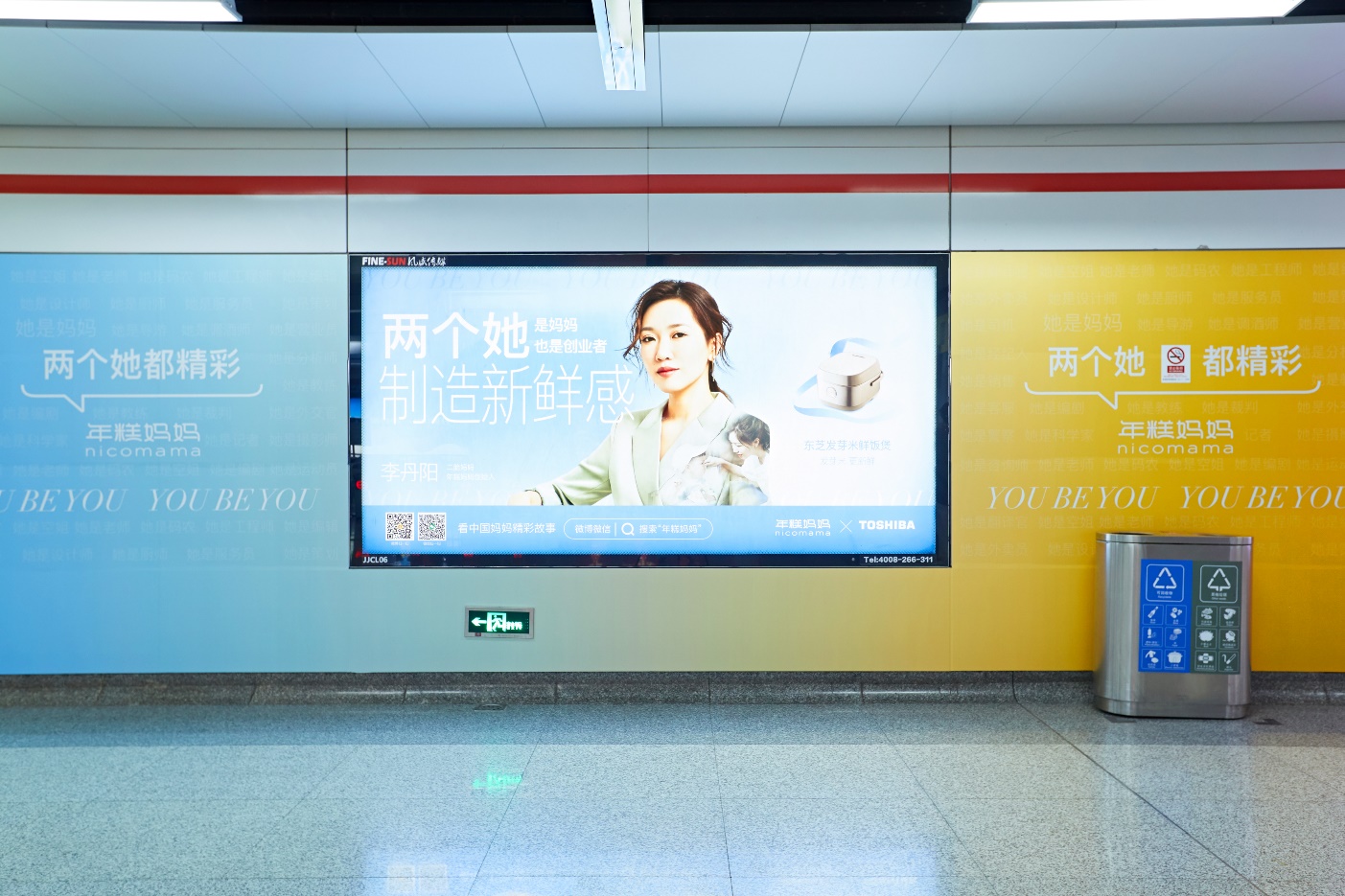 2、母亲节特别策划在年糕妈妈代表的妈妈群体关联度最强的节日中发声，策划了一场态度视频+线下地铁海报+热搜+媒体热议的事件传播。通过 三个妈妈的故事，体现了IP对妈妈群体新的关照与治愈：妈妈只 是一种身份，不只是向前一步，累了也允许躺平。 视频链接：https://weibo.com/3768854581/LrRXI672d?type=comment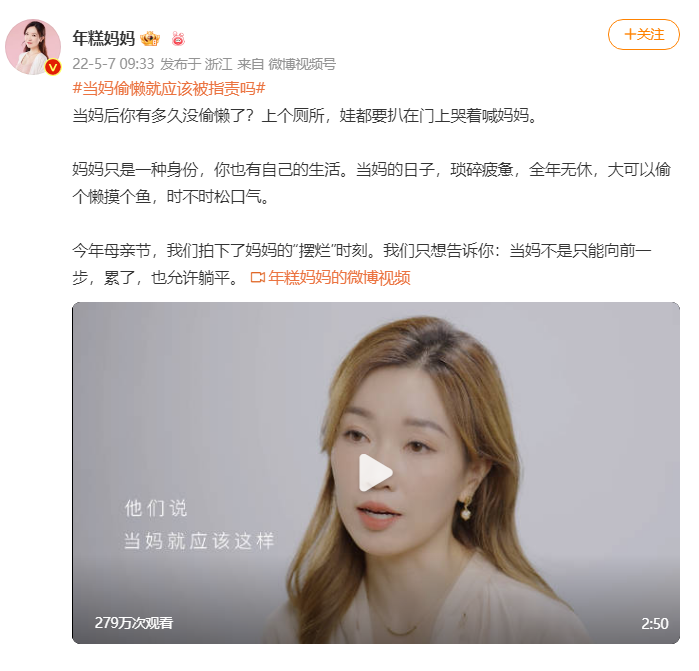  #当妈偷懒就应该被指责吗# 话题登上微博热搜第11名，阅读量1.4亿+，讨论7.8w+。视频播放量当时38.8W+。荣登腾讯视频开屏、中国妇女报官微、微博全站热门视频及母婴热议热点榜，在多个平台引发热议。3、《山的那边》六一绘本公益纪录片年糕妈妈持续四年的公益项目“绘本微光”计划的首部纪录片，拍摄制作团队远赴四川省甘孜九龙县三垭镇，历时四天跟拍记录当地绘本点孩子们的真实生活。孩子们的纯真，和对山外的渴望，通过孩子们的故事传递了我们对公益的展望，对帮助孩子们建设精神家园，帮助心灵成长的理念。纪录片链接：https://www.xinpianchang.com/a12170585?from=UserProfile该纪录片一经上线，引发无数网友共鸣，全网曝光1亿+，超过898.16w+播放，3465w+阅读，45700+互动， “国家振兴农村办”新华官方号、澎湃官方号、都市快报、杭州日报等多家官媒报道，腾讯视频、微博母婴、微公益一起发声推荐。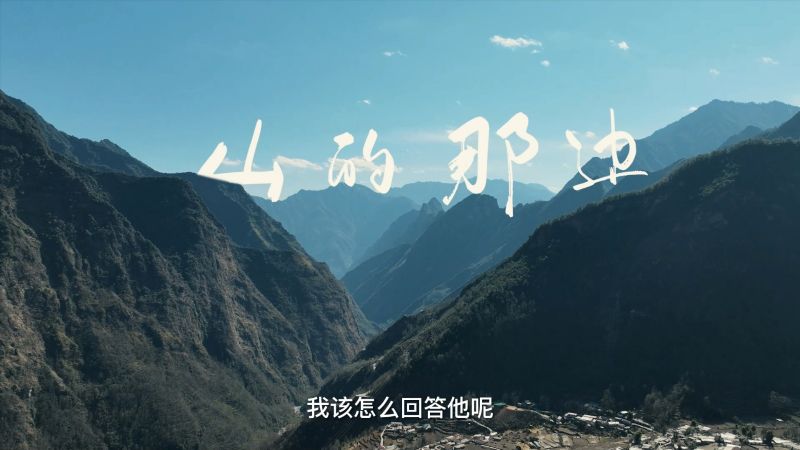 4、《妈妈亲测》系列——专业/温暖/有共情力的亲子家庭视角真实体验《妈妈亲测》系列，是由知名育儿博主/浙大医学硕士年糕妈妈，带领有典型标签的亲测团成员（营养师妈妈/医生妈妈/设计师妈妈/质检行业妈妈/美妆博主妈妈/教师妈妈/母婴行业从业者等），在真实场景中开展一定时间、多个维度的真实体验，并通过真实感受和有趣故事，给出真诚的消费建议。该项目自2022年7月上线以来，前后共计有近30个品牌参与内容营销与品牌营销活动，推广期间，品牌SOV与互动量曝光度远超投放日常，在年糕生态的roi转化效果，品牌方满意且复投；有效提升品牌在亲子家庭人群中的认知度和认可度。总曝光量1亿+，总互动量200w+引起高度讨论。充分发挥出各行各业妈妈们的职业特征，以及糕妈的两大个人标签优势，拉宽了测评内容形式的边界，树立了亲子家庭亲测内容营销标杆。为亲子家庭提供了真正有用的、需要的消费参考内容。服务的主要客户LG、戴森、小度、认养一头牛、丝塔芙、怡芽、英氏、奶酪博士、薇诺娜、美的、方太等